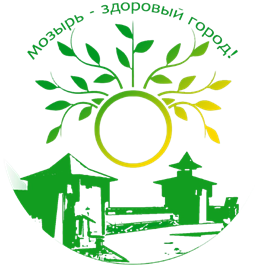 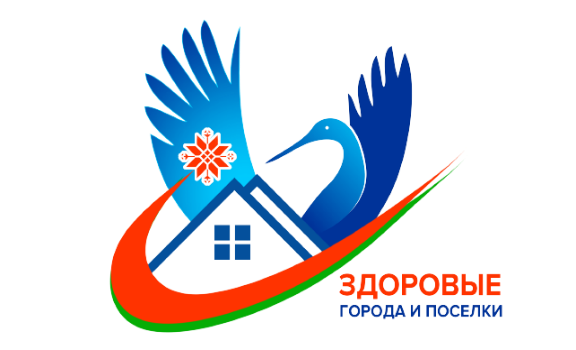 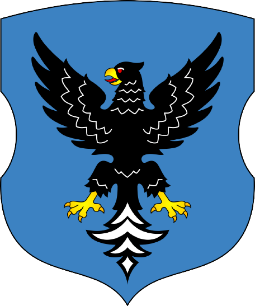 «О РЕАЛИЗАЦИИ ПРОФИЛАКТИЧЕСКОГОПРОЕКТА «МОЗЫРЬ – ЗДОРОВЫЙ ГОРОД»Население городов в мире стремительно растет и, по прогнозам Всемирной Организации Здравоохранения (ВОЗ), к 2025 году составит  8,1 миллиард, что определит в мировом масштабе зависимость будущего человечества от условий, складывающихся в городах.Можно ли справиться с ускоряющимся ростом городов, найти средства для борьбы с загрязнением окружающей среды, ограничить автомобильное движение, обеспечить здоровье населения и удовлетворение его основных нужд - от всего этого зависят условия жизни будущих поколений.Поскольку на здоровье влияет множество факторов, называемых социально-экономическими детерминантами, ответственность за него лежит на широком круге лиц и организаций, которые должны вносить позитивный вклад в повышение уровня здоровья населения городов и поселков.Европейское региональное бюро ВОЗ утвердило в 1986 году программу «Здоровые города». Стратегические цели проекта: способствовать действиям на местном уровне в интересах здоровья, уделяя внимание вопросам здоровья, т.е. условиям, в которых люди рождаются, растут, живут, работают и стареют; положениям европейской стратегии «Здоровье для всех», цель которой – укрепление, поддержание и охрана здоровья людей на протяжении всей их жизни».Данный международный проект при поддержке Европейского Регионального Бюро ВОЗ развивается уже более 30 лет. Сегодня проект перерос в глобальное движение; более 1000 городов, районов и поселков более чем 30 стран Европейского региона ВОЗ участвуют в развитии проекта «Здоровые города», вовлечены в национальные, региональные и тематические сети.В конечном итоге проект «Здоровые города» должен привести к улучшению физического, психологического, социального и экологического благополучия людей, живущих в городах.С целью формирования имиджа здорового образа жизни и ответственного отношения к здоровью населения Мозырского района на заседании комиссии по профилактике ВИЧ-инфекции, венерических болезней и формированию здорового образа жизни населения, согласно протоколу от 23 декабря 2019 года № 32 в части п. 3 государственному учреждению «Мозырский зональный центр гигиены и эпидемиологии» совместно с другими заинтересованными поручено организовать разработку и внедрение проекта «Здоровые города и поселки» на период 2020-2024 годы с учетом имеющегося опыта. Работа по реализации профилактического проекта «Мозырь - здоровый город» на период до 2024 года в рамках плана мероприятий по реализации государственного профилактического проекта «Здоровые города и посёлки» началась с 2020 года. Основной задачей определена работа по достижению устойчивого развития внутригородской среды, в которых здоровье занимает центральное место и обозначено в Цели устойчивого развития 3 (ЦУР) «Обеспечение здорового образа жизни и содействие благополучию для всех в любом возрасте». Одновременно с этим, ЦУР 11 «Обеспечение открытости, безопасности, жизнестойкости и экологической устойчивости городов и населенных пунктов» определяет необходимость создания доступной среды для лиц с ограниченными возможностями и благоприятных условий жизнедеятельности.На начальном этапе реализации проекта проведена оценка фактической ситуации и выявление приоритетных проблем, состояния здоровья и гигиеническая оценка среды обитания населения, анализ реальных возможностей и условий для обеспечения сохранения и укрепления здоровья населения.В реализации Проекта принимают участие, жители города, органы местного самоуправления, учреждения и организации здравоохранения, правоохранительные органы, комитет природных ресурсов и охраны окружающей среды, горайотдел по ЧС, структуры, ответственные за жилищно-коммунальное строительство и транспорт, общественные объединения, предприятия города, средства массовой информации и др.Исполнителями и соисполнителями Проекта разработан план мероприятий по реализации Проекта на 2020-2024 годы, а также эмблема и хэштег реализации проекта #здоровыйМозырь2020(21,22), который используется при публикации информации о проведенных мероприятиях. Разработана и тиражирована сувенирная продукция с эмблемой реализации Проекта.На первом этапе реализации Проекта среди населения города было проведено первичное анкетирование с целью изучения поведенческих факторов. Анкетированием охвачено 1100 человек (50,6% женщин, 49,4% мужчин) различных возрастов и уровня образования. Анкетирование проводилось среди работников промышленных предприятий, учреждений образования, студентов, среди родителей детских дошкольных учреждений, работников объектов торговли города. Анкетирование показало, что личностная ценность анкетируемых на высоком уровне. Наибольшая доля респондентов считают здоровый образ жизни престижным, либо ведут здоровый образ жизни. Превалирующее количество респондентов оценивают состояние своего здоровья как хорошее, либо удовлетворительное. Более половины опрошенных либо никогда не курили, либо бросили курить. Отказ от курения можно рассматривать как одно из эффективных и перспективных направлений оздоровления населения и профилактики неинфекционных заболеваний. Подавляющее большинство респондентов никогда не употребляли наркотические вещества, уделяют более 30 минут в день занятиям физической активности.Полученные при анкетировании данные позволили определить необходимость реализации профилактических проектов с акцентом на формирование установки и мотивации населения на сохранение и укрепление здоровья.Главное событие в Мозыре, в рамках реализации Проекта – это масштабные мероприятия по благоустройству города. Преобразились ведущие транспортные артерии – улицы Рыжкова, Ульяновская, Советская, Ленинская на которых проведено уширение дорожного полотна, оптимизирован режим движения транспорта, благоустроены остановочные пункты и организовано современное освещение. Многие дома не просто обновили свой фасад, а приобрели новое яркое оформление, создавая благоприятную, уютную атмосферу на улицах города. Растущие спальные районы и новостройки также радуют своих будущих жильцов привлекательным внешним видом, радикально меняя облик города. Все эти принимаемые архитектурные решения имеют общую цель – создать ощущение уюта, окружить жителей города красотой и создать позитивное настроение. Словом, сделать то, без чего невозможно считать благоприятной и комфортной городскую среду. Затрачены большие усилия, чтобы вдохнуть новую жизнь в культурные центры нашего города, в которых мозыряне смогут реализовать свой огромный творческий потенциал: завершены ремонтные работы и благоустройство территории Мозырского драматического театра имени Ивана Мележа, состоялось открытие после реконструкции Центра творчества детей и молодежи. И это не зря, ведь творчество, реализация себя и своего потенциала является важнейшей частью социального благополучия человека, а значит и его здоровья.Уровень благоустройства городской среды, с которой человек сталкивается каждодневно, оказывает прямое влияние на качество жизни горожан и степень удовлетворения, комфорта своей средой обитания. Объекты социальной инфраструктуры, торговли, жилого фонда, улиц, вокзалов, учреждений образования и иные оборудованы пандусами, подъемниками, поручнями и другими элементами безбарьерной среды для обеспечения доступа всех категорий населения. Подъезды жилых домов по ул. Малинина оборудованы тактильными табличками для слабовидящих и подъемниками для лиц с ограниченными возможностями, проведено обустройство пешеходных путей и пешеходных переходов тактильной плиткой для беспрепятственного передвижения лиц с ограниченными возможностями.Кардинально изменился облик города при введении в эксплуатацию новых торговых объектов, оборудованных элементами безопасного и комфортного передвижения по прилегающей территории.Удельный вес объектов в приоритетных сферах жизнедеятельности г. Мозыря, на которых созданы элементы безбарьерной среды, составляет более 60%.Благоустройство и озеленение способствуют оздоровлению окружающей среды, создают комфортные условия для быта, труда и отдыха населения, обогащают ландшафт населенного пункта, его живописность. Зеленые насаждения благотворно влияют на организм человека и на качество окружающей среды, защищают здания и открытые участки от излишней инсоляции и сильных ветров, создают благоприятный микроклимат, изолируют от шума и пыли, очищают воздух от загрязнений, выделяемых транспортными средствами. Уровень озеленения в пределах застроенных территорий Мозыря составляет более 50%. В Мозыре ежегодно проводятся акции и мероприятия по озеленению и благоустройству территории:Согласно проведенной оценке медико-демографической ситуации в Мозыре, болезни системы кровообращения занимают лидирующую позицию среди причин смертности, несмотря на снижение показателя общей и первичной заболеваемости. Поэтому основными направлениями в реализации Проекта были определены мероприятия по снижению случаев смертности и временной утраты трудоспособности населения от болезней системы кровообращения и иных внешних причин.По мнению экспертов ВОЗ, положительная динамика в уровне заболеваемости и смертности вследствие БСК может быть достигнута только при условии комплексного воздействия на факторы, влияющие на состояние здоровья населения. Снижение заболеваемости и смертности от БСК можно достигнуть благодаря популяционной (массовой) и индивидуальной стратегии профилактики, которая заключается в изменении образа жизни и факторов окружающей среды, связанных с заболеваниями, а также их социальных и экономических последствий образа жизни. Приоритетным направлением с целью профилактики болезней системы кровообращения стало привлечение населения города к двигательной активности. Для большего охвата населения занятиями спортом в Мозыре постоянно проводятся мероприятия по благоустройству и оборудованию спортивных объектов. В районе осуществляют деятельность 5 специализированных учебно-спортивных учреждений, с общей численностью учащихся порядка 2 тыс. 600 человек. Для организации и проведения спортивно-массовой и физкультурно-оздоровительной работы с населением функционируют 102 физкультурно-спортивных сооружения.Функционирует физкультурно-оздоровительный центр «Полесье Арена», в составе которого работает спортивный зал, в котором проводятся учебно-тренировочные занятия и соревнования по волейболу, мини-футболу, баскетболу, а также различные культурно-зрелищные мероприятия. Современный спортивный инвентарь, профессиональное световое и звуковое оборудование, система разделения зала, позволяющая автономно проводить игры на двух игровых площадках. В ФОЦ «Полесье Арена» также оборудован оздоровительный комплекс, который включает в себя сауну, бассейн, зону отдыха. Бассейн предназначен как для плавания, так и для занятий аквааэробикой.Проведен ремонт спортивного комплекса ОАО «Мозырьсоль», в котором можно воспользоваться услугами мужского и женского тренажерных залов. В комплексе можно посетить спортивно-оздоровительные группы и секции (гимнастика, фитнес, атлетическая гимнастика, футбол, пилатес).Преобразились стадионы города «Спартак» и «Юность» - проведена замена покрытия футбольного поля и ремонт прилегающей территории. В городе оборудовано 29 спортивных площадок, из них 18 - на внутридворовых территориях, 11 - на территории городского парка, бульварах, территории городского бассейна и территориях жилищно-строительных кооперативов. В 2020 году установлена площадка возле торгового объекта ТЦ «Дружба». Площадки пользуются спросом у всех категорий населения.Все спортивные объекты доступны для населения.С целью формирования у детей необходимости здоровьесберегающего поведения, осознанной потребности в систематических занятиях физической культурой и спортом, на прилегающей территории учреждений образования постоянно проводится благоустройство спортивного оборудования. Жители Мозыря активно пользуются велотранспортом. В Мозыре организовано объедение по интересам «Велотуризм», функционирует и пользуется спросом у населения велотропа – «тропа здоровья», протяженность которой составляет 1,72 км. Для увеличения доступности велодвижения в 2020 году проведено строительство велодорожек по ул.Ульяновская, Рыжкова, Советская. Протяженность новых велодорожек составила 6,7 км. Произведено расширение тротуаров, которые также допустимы для езды на велосипедах. Для комфортного передвижения на велотранспорте торговые, социальные объекты, прилегающая территория предприятий города оборудованы велопарковками. Передвижение на велотранспорте не ограничивается территорией города, на территории промышленных предприятий района для сотрудников оборудованы велопарковки. Лестницы города также являются отличным тренером сердечно-сосудистой системы – ходьба по лестнице помогает улучшить сердечный ритм и здоровье, врачи рекомендуют прогулки по лестнице для развития иммунной системы, снижения риска сахарного диабета и болезней системы кровообращения, а если это еще и прогулка на свежем воздухе, то несомненно польза больше. Для укрепления сердечной мышцы человек должен проходить ежедневно не менее 60 ступенек, а протяженность лестниц города гораздо больше! Благодаря холмистому ландшафту в Мозыре размещено 35 разноплановых лестниц, прогулки по которым являются отличной тренировкой для организма. Некоторые за время реализации Проекта получили новый современный облик (проведены ремонтные работы на центральных лестницах по ул.Советская, Я.Коласа, Рыжкова, Ленинская). Так, лестница к педагогическому университету насчитывает 155 ступенек, по ул. Советской – 261, самая длинная от ул.Нагорной до областного лицея – более 300 ступенек.На здоровье влияет множество факторов и ответственность за него лежит на широком круге лиц и организаций, которые должны вносить позитивный вклад в повышение уровня здоровья населения городов и поселков. Обеспечение мозырян комфортными условиями для жизни, сохранение их здоровья – одна из главных целей в работе местной вертикали.ПРИГЛАШАЕМ ВСЕХ К УЧАСТИЮ В РЕАЛИЗАЦИИ ПРОЕКТА «Мозырь – здоровый город»